Computer systems architectures
CM12002Russell Bradford2023/24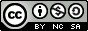 1. CM12002We are now going to have a look at Operating SystemsSome appreciation of what OSs do and how they work is an essential part of being a good Computer ScientistSo you don’t treat the machine as just some magic box that runs programsProbably there are pixies inside doing stuff2. CM12002An operating system is a thing that if it is working properly, you shouldn’t notice it all!“Operating systems are like underwear - Nobody really wants to look at them”
Bill Joy3. Structure of teachingI shall be covering the lectures for the next 5 (teaching) weeks; handing back to Fabio for the rest of the semester to tidy up the loose endsConsolidation week starts Monday 11 MarchTuesday 15:15 EB1.1Thursday 14:15 CB1.10 before Consolidation weekThursday 12:15 CB1.11 after Consolidation week, before EasterThursday 14:15 CB1.10 after Easter (Fabio)4. ContentFrom the Unit catalogue:introduction to operating systems: what they are and what they do, history, ownership and protection of resourcesprocesses: scheduling, deadlock, and inter-process communication (IPC)memory: virtual memory and memory managementfiles and file systemsThat may not sound like much, but these are all very complicated topics that have not yet been solved to everybody’s satisfaction5. ContentSo we are going to have a pretty superficial look, and mostly just demonstrate why these are difficult problemsOperating systems as a subject has been going over 60 years, but still is a matter of research and developmentPart of that is because computers have changed massively, of course, but part is because the problems to solve are so difficult6. ResourcesSome books I found on my shelf:“Operating Systems Internal and Design Principles” W Stallings, Prentice Hall“Computer Systems Architecture A Networking Approach” R Williams, Addison-Wesley“Introduction to Operating Systems Behind the Desktop” J English, Palgrave“Operating Systems a Concept-Based Approach” D M Dhamdhere, McGraw Hill“Operating Systems Concepts with Java” A Silbershatz et al, Wiley7. ResourcesN.B. These were given to me by the publishers so I’m not saying they are the best books out thereThe thing to do is look at several and find one that suits you: they all contain roughly the same material8. ResourcesYou don’t need me to tell you that there is a large amount of material out there on the Web?Wikipedia is fairly accurate in this area: but, as usual with Wikipedia, you should follow up the references and check with other sourcesMy Unit Web page: http://people.bath.ac.uk/masrjb/CourseNotes/cm12002.html (link on Moodle)These slides will appear on my Web page after each lecture9. ResourcesContacting me: use emailI don’t monitor all the dozens of other ways of messaging (Moodle, Teams, etc.) and email is the only way to be sure of getting a message to meI keep a 9-5 (approx) Monday–Friday week and am unlikely to respond out of those times (a long time a ago someone said “Get a life”, so I did)10. Standard Introductory SlidesRemember:You are expected to do some work outside of lecturesLectures are the start of the learning process, not the end!These slides are reminders to me on what to say in lecturesThey are often abbreviated in style, and so are not the whole story and would not be suitable to be quoted verbatim in an exam11. Standard Introductory SlidesDon’t try to copy everything down from the slides in lectures—the slides will be available after each lectureInstead, make a note of what is important and use that later—in conjunction with the slides—to guide your further reading and study12. Standard Introductory SlidesDo not rely purely on my notes for your revisionPeople who do this live to regret itLike every Unit, you are expected to read around the subject for yourselfYou need to take your own notes, read, and participateYou don’t expect to get fit simply by paying to joining a gym…13. Standard Introductory SlidesComputer Science is not a spectator sportAnon